Wersja 1/2023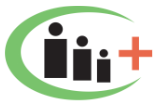 Powiatowe Centrum Pomocy Rodzinie w OlkuszuPowiatowe Centrum Pomocy Rodzinie w OlkuszuPowiatowe Centrum Pomocy Rodzinie w OlkuszuZGODA NA PRZETWARZANIE DANYCH OSOBOWYCH ZGODA NA PRZETWARZANIE DANYCH OSOBOWYCH ZGODA NA PRZETWARZANIE DANYCH OSOBOWYCH ZGODA NA PRZETWARZANIE DANYCH OSOBOWYCH Data:Data:SKŁADAJĄCY OŚWIADCZENIESKŁADAJĄCY OŚWIADCZENIESKŁADAJĄCY OŚWIADCZENIESKŁADAJĄCY OŚWIADCZENIEImię i nazwisko:Imię i nazwisko:INFORMACJE O NABORZEINFORMACJE O NABORZEINFORMACJE O NABORZEINFORMACJE O NABORZENazwa stanowiska:Nazwa stanowiska:Zespół:Zespół:OBOWIĄZEK INFORMACYJNYOBOWIĄZEK INFORMACYJNYOBOWIĄZEK INFORMACYJNYOBOWIĄZEK INFORMACYJNYZgodnie z art. 13 i 14 rozporządzenia Parlamentu Europejskiego i Rady (UE) 2016/679 z dnia 27 kwietnia 2016 r. w sprawie ochrony osób fizycznych w związku z przetwarzaniem danych osobowych i w sprawie swobodnego przepływu takich danych oraz uchylenia dyrektywy 95/46/WE (ogólne rozporządzenie o ochronie danych) (Dz. Urz. UE L 119 z 04.05.2016, str. 1), dalej „RODO” informujemy, że administratorem Pani/Pana danych osobowych (dalej jako: „Administrator") jest Powiatowe Centrum Pomocy Rodzinie z siedzibą przy ul. Piłsudskiego 21, 32-300 Olkusz, NIP:6371847165, REGON: 357009728, (32) 641-32-92, (32) 643-39-41, strona internetowa: www.pcpr.olkusz.pl, e-mail: pcpr@pcpr.olkusz.pl
We wszelkich sprawach związanych z przetwarzaniem danych osobowych przez Administratora  można uzyskać informację, kontaktując się  listownie i osobiście pod adresem siedziby Administratora Danych oraz pod adresem e-mail: kornelia@informatics.jaworzno.pl.
Pani/Pana dane osobowe będą przetwarzane w celu realizacji procesu zatrudnienia w Powiatowym Centrum Pomocy Rodzinie w Olkuszu.
Podstawą do przetwarzania danych osobowych pracowników są przepisy prawa dot. procesu zatrudnienia w celu wypełniania obowiązków wynikających z:art. 6 ust. 1 lit c) RODO w przypadku pracowników samorządowych: w związku z ustawą z dnia 26 czerwca 1974 r. Kodeks pracy oraz ustawa z dnia 21 listopada 2008 r. o pracownikach samorządowych;art. 6 ust. 1 lit. c) RODO w przypadku innych pracowników:  w związku z ustawą z dnia 26 czerwca 1974 r. Kodeks pracy.
Podanie przez Pani/Pana danych osobowych jest wymogiem ustawowym koniecznym do realizacji przeprowadzenia naboru i zatrudnienia. Dane nie będą udostępniane podmiotom zewnętrznym z wyjątkiem przypadków przewidzianych przepisami prawa.Pani/Pana dane osobowe zawarte w dokumentach aplikacyjnych będą przechowywane:w przypadku rekrutacji pracowników samorządowych: przez 3 miesiące od momentu ogłoszenia wyników. W przypadku pozytywnego zakończenia procesu rekrutacji – przez okres trwania stosunku pracy oraz w obowiązkowym – zgodnym z przepisami prawa – okresie przechowywania dokumentacji związanej ze stosunkiem pracy i akt osobowych – 10 lat;w przypadku rekrutacji innych pracowników, w przypadku pozytywnego zakończenia procesu rekrutacji – przez okres trwania stosunku pracy oraz w obowiązkowym – zgodnym z przepisami prawa – okresie przechowywania dokumentacji związanej ze stosunkiem pracy i akt osobowych – 10 lat; w przypadku negatywnego wyniku rekrutacji – zgodnie z przepisami uwzględniającymi Pani/Pana prawo do odwołania się od wyniku rekrutacji.Każda osoba, której dane dotyczą może zwrócić się z żądaniem dostępu do treści swoich danych osobowych, sprostowania (poprawiania) swoich danych osobowych, usunięcia lub ograniczenia przetwarzania, a w przypadku wyrażenia zgody na przetwarzanie danych do jej wycofania,  wycofanie zgody nie ma wpływu na przetwarzanie danych do momentu jej wycofania, wnieść skargę na przetwarzanie danych niezgodne z przepisami prawa do organu nadzorczego, którym jest Prezes Urzędu Ochrony Danych Osobowych, gdy Państwa zdaniem przetwarzanie danych osobowych przez Administratora odbywa się z naruszeniem prawa pod adresem ul. Stawki 2, 00-193 Warszawa. W celu realizacji wymienionych praw należy złożyć  wniosek z wybranym żądaniem. Pani/Pana dane nie będą przetwarzane w sposób zautomatyzowany w tym również profilowaneZgodnie z art. 13 i 14 rozporządzenia Parlamentu Europejskiego i Rady (UE) 2016/679 z dnia 27 kwietnia 2016 r. w sprawie ochrony osób fizycznych w związku z przetwarzaniem danych osobowych i w sprawie swobodnego przepływu takich danych oraz uchylenia dyrektywy 95/46/WE (ogólne rozporządzenie o ochronie danych) (Dz. Urz. UE L 119 z 04.05.2016, str. 1), dalej „RODO” informujemy, że administratorem Pani/Pana danych osobowych (dalej jako: „Administrator") jest Powiatowe Centrum Pomocy Rodzinie z siedzibą przy ul. Piłsudskiego 21, 32-300 Olkusz, NIP:6371847165, REGON: 357009728, (32) 641-32-92, (32) 643-39-41, strona internetowa: www.pcpr.olkusz.pl, e-mail: pcpr@pcpr.olkusz.pl
We wszelkich sprawach związanych z przetwarzaniem danych osobowych przez Administratora  można uzyskać informację, kontaktując się  listownie i osobiście pod adresem siedziby Administratora Danych oraz pod adresem e-mail: kornelia@informatics.jaworzno.pl.
Pani/Pana dane osobowe będą przetwarzane w celu realizacji procesu zatrudnienia w Powiatowym Centrum Pomocy Rodzinie w Olkuszu.
Podstawą do przetwarzania danych osobowych pracowników są przepisy prawa dot. procesu zatrudnienia w celu wypełniania obowiązków wynikających z:art. 6 ust. 1 lit c) RODO w przypadku pracowników samorządowych: w związku z ustawą z dnia 26 czerwca 1974 r. Kodeks pracy oraz ustawa z dnia 21 listopada 2008 r. o pracownikach samorządowych;art. 6 ust. 1 lit. c) RODO w przypadku innych pracowników:  w związku z ustawą z dnia 26 czerwca 1974 r. Kodeks pracy.
Podanie przez Pani/Pana danych osobowych jest wymogiem ustawowym koniecznym do realizacji przeprowadzenia naboru i zatrudnienia. Dane nie będą udostępniane podmiotom zewnętrznym z wyjątkiem przypadków przewidzianych przepisami prawa.Pani/Pana dane osobowe zawarte w dokumentach aplikacyjnych będą przechowywane:w przypadku rekrutacji pracowników samorządowych: przez 3 miesiące od momentu ogłoszenia wyników. W przypadku pozytywnego zakończenia procesu rekrutacji – przez okres trwania stosunku pracy oraz w obowiązkowym – zgodnym z przepisami prawa – okresie przechowywania dokumentacji związanej ze stosunkiem pracy i akt osobowych – 10 lat;w przypadku rekrutacji innych pracowników, w przypadku pozytywnego zakończenia procesu rekrutacji – przez okres trwania stosunku pracy oraz w obowiązkowym – zgodnym z przepisami prawa – okresie przechowywania dokumentacji związanej ze stosunkiem pracy i akt osobowych – 10 lat; w przypadku negatywnego wyniku rekrutacji – zgodnie z przepisami uwzględniającymi Pani/Pana prawo do odwołania się od wyniku rekrutacji.Każda osoba, której dane dotyczą może zwrócić się z żądaniem dostępu do treści swoich danych osobowych, sprostowania (poprawiania) swoich danych osobowych, usunięcia lub ograniczenia przetwarzania, a w przypadku wyrażenia zgody na przetwarzanie danych do jej wycofania,  wycofanie zgody nie ma wpływu na przetwarzanie danych do momentu jej wycofania, wnieść skargę na przetwarzanie danych niezgodne z przepisami prawa do organu nadzorczego, którym jest Prezes Urzędu Ochrony Danych Osobowych, gdy Państwa zdaniem przetwarzanie danych osobowych przez Administratora odbywa się z naruszeniem prawa pod adresem ul. Stawki 2, 00-193 Warszawa. W celu realizacji wymienionych praw należy złożyć  wniosek z wybranym żądaniem. Pani/Pana dane nie będą przetwarzane w sposób zautomatyzowany w tym również profilowaneZgodnie z art. 13 i 14 rozporządzenia Parlamentu Europejskiego i Rady (UE) 2016/679 z dnia 27 kwietnia 2016 r. w sprawie ochrony osób fizycznych w związku z przetwarzaniem danych osobowych i w sprawie swobodnego przepływu takich danych oraz uchylenia dyrektywy 95/46/WE (ogólne rozporządzenie o ochronie danych) (Dz. Urz. UE L 119 z 04.05.2016, str. 1), dalej „RODO” informujemy, że administratorem Pani/Pana danych osobowych (dalej jako: „Administrator") jest Powiatowe Centrum Pomocy Rodzinie z siedzibą przy ul. Piłsudskiego 21, 32-300 Olkusz, NIP:6371847165, REGON: 357009728, (32) 641-32-92, (32) 643-39-41, strona internetowa: www.pcpr.olkusz.pl, e-mail: pcpr@pcpr.olkusz.pl
We wszelkich sprawach związanych z przetwarzaniem danych osobowych przez Administratora  można uzyskać informację, kontaktując się  listownie i osobiście pod adresem siedziby Administratora Danych oraz pod adresem e-mail: kornelia@informatics.jaworzno.pl.
Pani/Pana dane osobowe będą przetwarzane w celu realizacji procesu zatrudnienia w Powiatowym Centrum Pomocy Rodzinie w Olkuszu.
Podstawą do przetwarzania danych osobowych pracowników są przepisy prawa dot. procesu zatrudnienia w celu wypełniania obowiązków wynikających z:art. 6 ust. 1 lit c) RODO w przypadku pracowników samorządowych: w związku z ustawą z dnia 26 czerwca 1974 r. Kodeks pracy oraz ustawa z dnia 21 listopada 2008 r. o pracownikach samorządowych;art. 6 ust. 1 lit. c) RODO w przypadku innych pracowników:  w związku z ustawą z dnia 26 czerwca 1974 r. Kodeks pracy.
Podanie przez Pani/Pana danych osobowych jest wymogiem ustawowym koniecznym do realizacji przeprowadzenia naboru i zatrudnienia. Dane nie będą udostępniane podmiotom zewnętrznym z wyjątkiem przypadków przewidzianych przepisami prawa.Pani/Pana dane osobowe zawarte w dokumentach aplikacyjnych będą przechowywane:w przypadku rekrutacji pracowników samorządowych: przez 3 miesiące od momentu ogłoszenia wyników. W przypadku pozytywnego zakończenia procesu rekrutacji – przez okres trwania stosunku pracy oraz w obowiązkowym – zgodnym z przepisami prawa – okresie przechowywania dokumentacji związanej ze stosunkiem pracy i akt osobowych – 10 lat;w przypadku rekrutacji innych pracowników, w przypadku pozytywnego zakończenia procesu rekrutacji – przez okres trwania stosunku pracy oraz w obowiązkowym – zgodnym z przepisami prawa – okresie przechowywania dokumentacji związanej ze stosunkiem pracy i akt osobowych – 10 lat; w przypadku negatywnego wyniku rekrutacji – zgodnie z przepisami uwzględniającymi Pani/Pana prawo do odwołania się od wyniku rekrutacji.Każda osoba, której dane dotyczą może zwrócić się z żądaniem dostępu do treści swoich danych osobowych, sprostowania (poprawiania) swoich danych osobowych, usunięcia lub ograniczenia przetwarzania, a w przypadku wyrażenia zgody na przetwarzanie danych do jej wycofania,  wycofanie zgody nie ma wpływu na przetwarzanie danych do momentu jej wycofania, wnieść skargę na przetwarzanie danych niezgodne z przepisami prawa do organu nadzorczego, którym jest Prezes Urzędu Ochrony Danych Osobowych, gdy Państwa zdaniem przetwarzanie danych osobowych przez Administratora odbywa się z naruszeniem prawa pod adresem ul. Stawki 2, 00-193 Warszawa. W celu realizacji wymienionych praw należy złożyć  wniosek z wybranym żądaniem. Pani/Pana dane nie będą przetwarzane w sposób zautomatyzowany w tym również profilowaneZgodnie z art. 13 i 14 rozporządzenia Parlamentu Europejskiego i Rady (UE) 2016/679 z dnia 27 kwietnia 2016 r. w sprawie ochrony osób fizycznych w związku z przetwarzaniem danych osobowych i w sprawie swobodnego przepływu takich danych oraz uchylenia dyrektywy 95/46/WE (ogólne rozporządzenie o ochronie danych) (Dz. Urz. UE L 119 z 04.05.2016, str. 1), dalej „RODO” informujemy, że administratorem Pani/Pana danych osobowych (dalej jako: „Administrator") jest Powiatowe Centrum Pomocy Rodzinie z siedzibą przy ul. Piłsudskiego 21, 32-300 Olkusz, NIP:6371847165, REGON: 357009728, (32) 641-32-92, (32) 643-39-41, strona internetowa: www.pcpr.olkusz.pl, e-mail: pcpr@pcpr.olkusz.pl
We wszelkich sprawach związanych z przetwarzaniem danych osobowych przez Administratora  można uzyskać informację, kontaktując się  listownie i osobiście pod adresem siedziby Administratora Danych oraz pod adresem e-mail: kornelia@informatics.jaworzno.pl.
Pani/Pana dane osobowe będą przetwarzane w celu realizacji procesu zatrudnienia w Powiatowym Centrum Pomocy Rodzinie w Olkuszu.
Podstawą do przetwarzania danych osobowych pracowników są przepisy prawa dot. procesu zatrudnienia w celu wypełniania obowiązków wynikających z:art. 6 ust. 1 lit c) RODO w przypadku pracowników samorządowych: w związku z ustawą z dnia 26 czerwca 1974 r. Kodeks pracy oraz ustawa z dnia 21 listopada 2008 r. o pracownikach samorządowych;art. 6 ust. 1 lit. c) RODO w przypadku innych pracowników:  w związku z ustawą z dnia 26 czerwca 1974 r. Kodeks pracy.
Podanie przez Pani/Pana danych osobowych jest wymogiem ustawowym koniecznym do realizacji przeprowadzenia naboru i zatrudnienia. Dane nie będą udostępniane podmiotom zewnętrznym z wyjątkiem przypadków przewidzianych przepisami prawa.Pani/Pana dane osobowe zawarte w dokumentach aplikacyjnych będą przechowywane:w przypadku rekrutacji pracowników samorządowych: przez 3 miesiące od momentu ogłoszenia wyników. W przypadku pozytywnego zakończenia procesu rekrutacji – przez okres trwania stosunku pracy oraz w obowiązkowym – zgodnym z przepisami prawa – okresie przechowywania dokumentacji związanej ze stosunkiem pracy i akt osobowych – 10 lat;w przypadku rekrutacji innych pracowników, w przypadku pozytywnego zakończenia procesu rekrutacji – przez okres trwania stosunku pracy oraz w obowiązkowym – zgodnym z przepisami prawa – okresie przechowywania dokumentacji związanej ze stosunkiem pracy i akt osobowych – 10 lat; w przypadku negatywnego wyniku rekrutacji – zgodnie z przepisami uwzględniającymi Pani/Pana prawo do odwołania się od wyniku rekrutacji.Każda osoba, której dane dotyczą może zwrócić się z żądaniem dostępu do treści swoich danych osobowych, sprostowania (poprawiania) swoich danych osobowych, usunięcia lub ograniczenia przetwarzania, a w przypadku wyrażenia zgody na przetwarzanie danych do jej wycofania,  wycofanie zgody nie ma wpływu na przetwarzanie danych do momentu jej wycofania, wnieść skargę na przetwarzanie danych niezgodne z przepisami prawa do organu nadzorczego, którym jest Prezes Urzędu Ochrony Danych Osobowych, gdy Państwa zdaniem przetwarzanie danych osobowych przez Administratora odbywa się z naruszeniem prawa pod adresem ul. Stawki 2, 00-193 Warszawa. W celu realizacji wymienionych praw należy złożyć  wniosek z wybranym żądaniem. Pani/Pana dane nie będą przetwarzane w sposób zautomatyzowany w tym również profilowaneOŚWIADCZENIEOŚWIADCZENIEOŚWIADCZENIEOŚWIADCZENIENa podstawie art. 7 ust. 1 rozporządzenia Parlamentu Europejskiego i Rady (UE) 2016/679 z 27 kwietnia 2016 r. w sprawie ochrony osób fizycznych w związku z przetwarzaniem danych osobowych i w sprawie swobodnego przepływu takich danych oraz uchylenia dyrektywy 95/46/WE (ogólne rozporządzenie o ochronie danych) (Dz. U. UE. L. z 2016 r. Nr 119, str. 1) - dalej RODO oświadczam, iż wyrażam zgodę na przetwarzanie moich danych osobowych zawartych w złożonych na potrzeby rekrutacji dokumentach w celu związanym z rekrutacją.Powyższa zgoda została wyrażona dobrowolnie i zgodnie z art. 4 pkt 11 RODO.Oświadczam, że zostałem/am poinformowany/a o przysługującym mi prawie wycofania zgody w dowolnym momencie. Wycofanie zgody nie wpływa na zgodność z prawem przetwarzania, którego dokonano na podstawie zgody udzielonej przed jej wycofaniem. Na podstawie art. 7 ust. 1 rozporządzenia Parlamentu Europejskiego i Rady (UE) 2016/679 z 27 kwietnia 2016 r. w sprawie ochrony osób fizycznych w związku z przetwarzaniem danych osobowych i w sprawie swobodnego przepływu takich danych oraz uchylenia dyrektywy 95/46/WE (ogólne rozporządzenie o ochronie danych) (Dz. U. UE. L. z 2016 r. Nr 119, str. 1) - dalej RODO oświadczam, iż wyrażam zgodę na przetwarzanie moich danych osobowych zawartych w złożonych na potrzeby rekrutacji dokumentach w celu związanym z rekrutacją.Powyższa zgoda została wyrażona dobrowolnie i zgodnie z art. 4 pkt 11 RODO.Oświadczam, że zostałem/am poinformowany/a o przysługującym mi prawie wycofania zgody w dowolnym momencie. Wycofanie zgody nie wpływa na zgodność z prawem przetwarzania, którego dokonano na podstawie zgody udzielonej przed jej wycofaniem. Na podstawie art. 7 ust. 1 rozporządzenia Parlamentu Europejskiego i Rady (UE) 2016/679 z 27 kwietnia 2016 r. w sprawie ochrony osób fizycznych w związku z przetwarzaniem danych osobowych i w sprawie swobodnego przepływu takich danych oraz uchylenia dyrektywy 95/46/WE (ogólne rozporządzenie o ochronie danych) (Dz. U. UE. L. z 2016 r. Nr 119, str. 1) - dalej RODO oświadczam, iż wyrażam zgodę na przetwarzanie moich danych osobowych zawartych w złożonych na potrzeby rekrutacji dokumentach w celu związanym z rekrutacją.Powyższa zgoda została wyrażona dobrowolnie i zgodnie z art. 4 pkt 11 RODO.Oświadczam, że zostałem/am poinformowany/a o przysługującym mi prawie wycofania zgody w dowolnym momencie. Wycofanie zgody nie wpływa na zgodność z prawem przetwarzania, którego dokonano na podstawie zgody udzielonej przed jej wycofaniem. Na podstawie art. 7 ust. 1 rozporządzenia Parlamentu Europejskiego i Rady (UE) 2016/679 z 27 kwietnia 2016 r. w sprawie ochrony osób fizycznych w związku z przetwarzaniem danych osobowych i w sprawie swobodnego przepływu takich danych oraz uchylenia dyrektywy 95/46/WE (ogólne rozporządzenie o ochronie danych) (Dz. U. UE. L. z 2016 r. Nr 119, str. 1) - dalej RODO oświadczam, iż wyrażam zgodę na przetwarzanie moich danych osobowych zawartych w złożonych na potrzeby rekrutacji dokumentach w celu związanym z rekrutacją.Powyższa zgoda została wyrażona dobrowolnie i zgodnie z art. 4 pkt 11 RODO.Oświadczam, że zostałem/am poinformowany/a o przysługującym mi prawie wycofania zgody w dowolnym momencie. Wycofanie zgody nie wpływa na zgodność z prawem przetwarzania, którego dokonano na podstawie zgody udzielonej przed jej wycofaniem. Podpis osoby składającej oświadczenie:Podpis osoby składającej oświadczenie:Podpis osoby składającej oświadczenie: